UNIVERSIDADE FEDERAL DO ESPÍRITO SANTO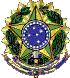 CENTRO DE ARTESDEPARTAMENTO DE COMUNICAÇÃO SOCIALFORMULÁRIO DE INDICAÇÃO DE ORIENTADOR*ALUNO (A):  	  E-MAIL/TELEFONE: 	 CURSO: 	 É A PRIMEIRA VEZ QUE SOLICITA ORIENTADOR? ( ) SIM ( ) NÃOORIENTADOR(A) PRETENDIDO(A): (1ª OPÇÃO) 	 (2ª OPÇÃO):  		 (3ª OPÇÃO): 		 TÍTULO DO TRABALHO: RESUMO DO TRABALHO:* De acordo com a Regulamentação do TCC, esta solicitação será analisada pela Câmara Departamentaldo Depcom e o resultado será divulgado no site dos cursos antes do período de matrícula para o próximo semestre. É obrigação do aluno matricular-se na turma correspondente ao orientador definido pela Câmara Departamental.